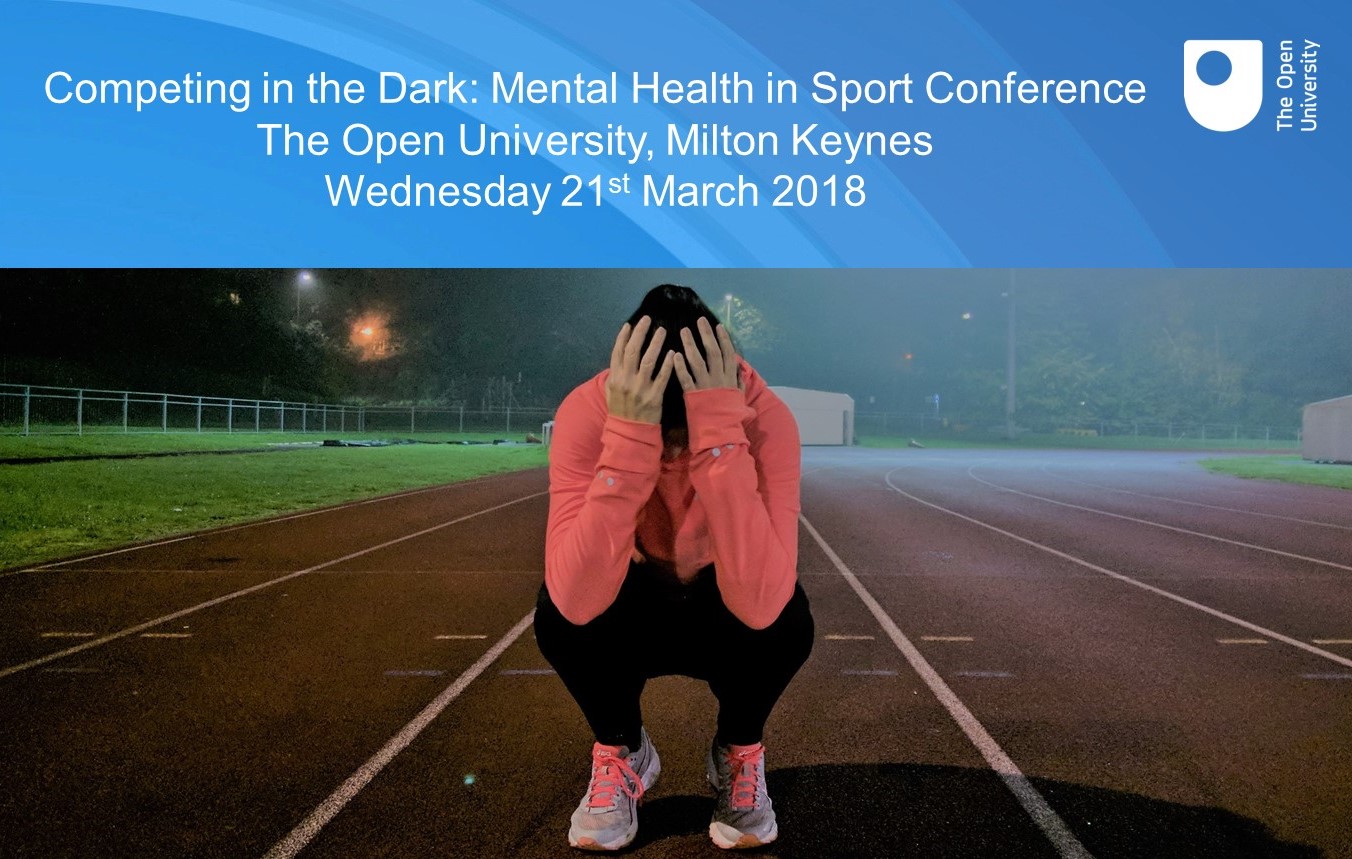 Abstract Submission FormNAME: EMAIL ADDRESS: INSTITUTION / ORGANISATION: PREFERRED PRESENTATION MODE:  Oral Presentation / Poster PresentationPlease note that if there are not enough oral presentation slots available you may be offered a poster presentationPRESENTATION TITLE:ABSTRACT (MAXIMUM 250 WORDS): 